 One word doesn’t belong in each group, circle the word that does not belong. The first one is done for you, as an example. Watermelon    Car    Apple     Banana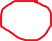 Pumpkin    Potato    Shelf    MushroomSoccer    Cake   Basketball   Footy   Cat   Dog   House   Kangaroo   Rose   Book   Daisy   Sunflower Eyes   Ears   Shoe   Nose 